GUÍA DE INGLÉS ¿Qué necesito saber?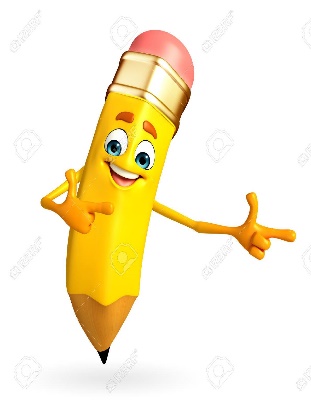 Entonces:Reconocer es: Distinguir o identificar a una persona o una cosa entre varias por una serie de características propias.Entendemos por:Entonces, en esta guía utilizaremos las palabras descritas arriba: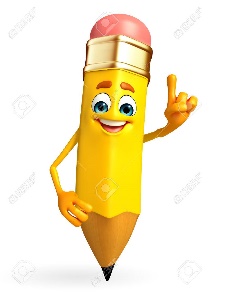 Instrucciones: Item 1: Look at the picture of the parts of the body and write the correct name for each one (Mira las imágenes de las partes del cuerpo y escribe la palabra correcta para cada una)*There is one made for you as an example: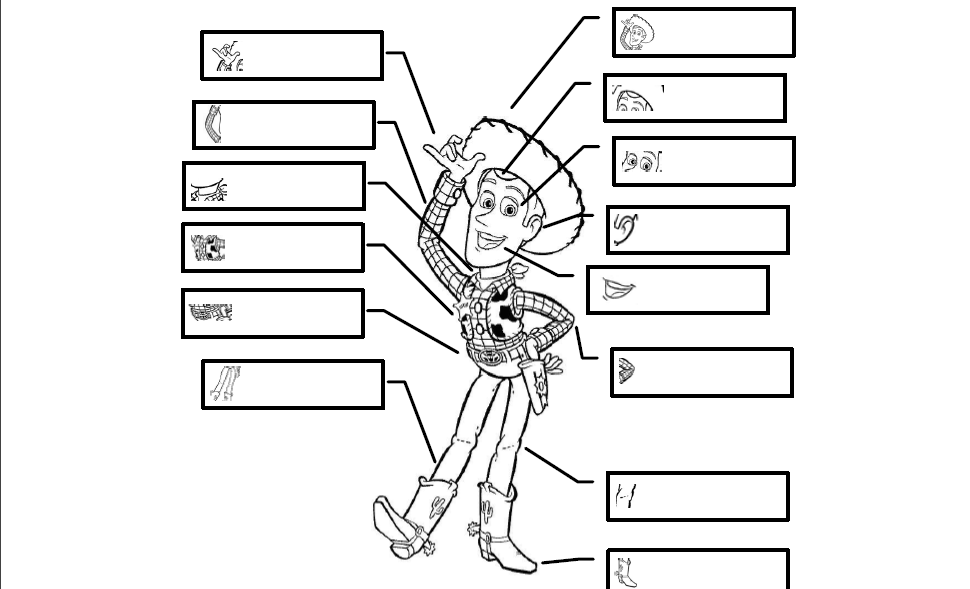 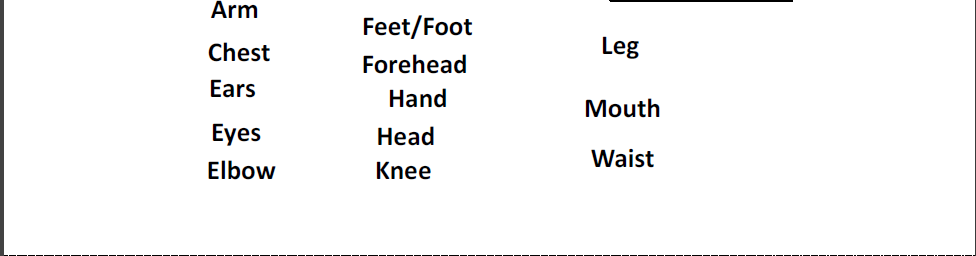 Item 2: Look at the pictures of the people and think what dissease they have, write the word into the chart. (Mira las imágenes de las personas y piensa qué enfermedad pueden tener, escribe la enfermedad en inglés, en el cuadro) Tienes un ejemplo.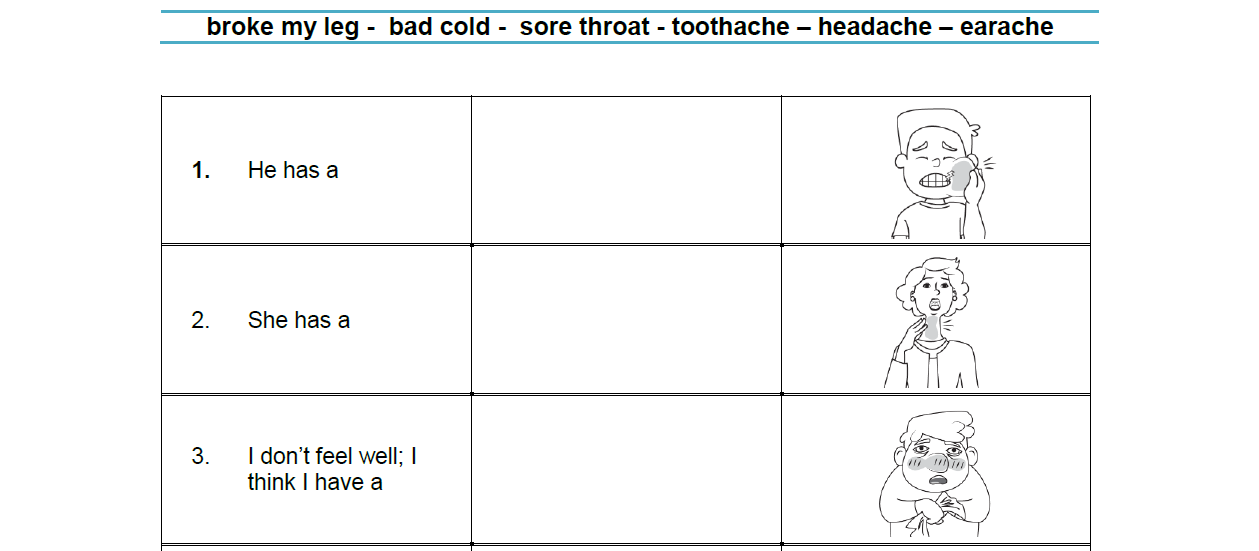 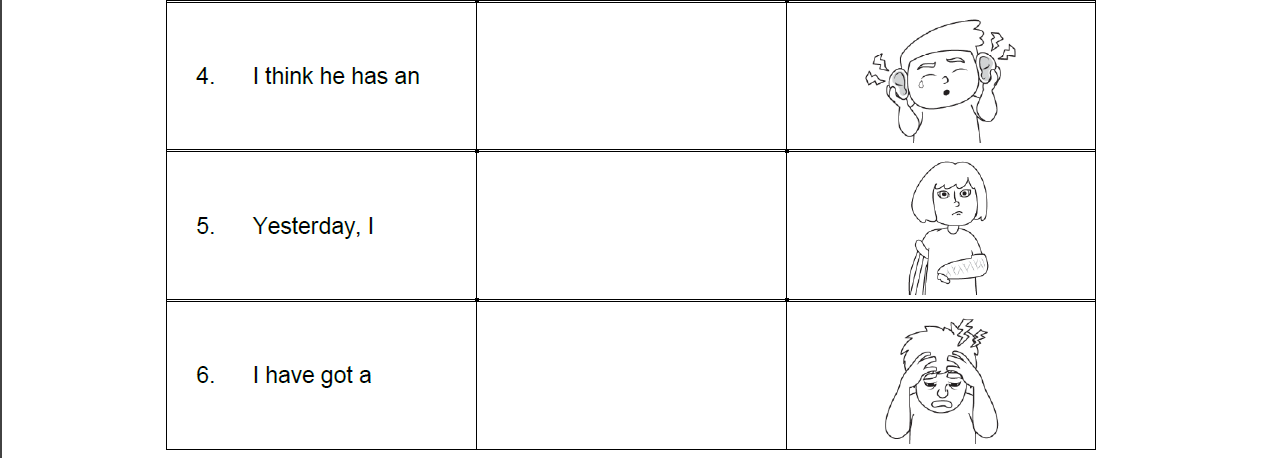 *Enviar foto de la guia desarrollada al whatsapp del curso.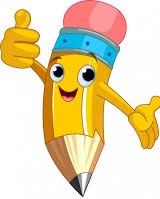 Autoevaluaciòn o Reflexión personal sobre la actividad: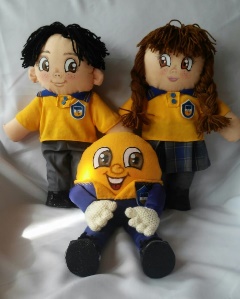 1.- ¿Qué fue lo más difícil de este trabajo? ¿Por qué?…………………………………………………………………………………………………………………..Name:Grade: 4°A   Date: semana N° 4¿QUÉ APRENDEREMOS?¿QUÉ APRENDEREMOS?¿QUÉ APRENDEREMOS?Objetivo (s): OA 14 Escribir, con apoyo de imágenes y tarjetas de palabras, para: • identificar y describir objetosObjetivo (s): OA 14 Escribir, con apoyo de imágenes y tarjetas de palabras, para: • identificar y describir objetosObjetivo (s): OA 14 Escribir, con apoyo de imágenes y tarjetas de palabras, para: • identificar y describir objetosContenidos: Partes del cuerpo en inglés.Contenidos: Partes del cuerpo en inglés.Contenidos: Partes del cuerpo en inglés.Objetivo de la semana: Asocian la forma oral y escrita de una palabra con la imagen que la representa..Objetivo de la semana: Asocian la forma oral y escrita de una palabra con la imagen que la representa..Objetivo de la semana: Asocian la forma oral y escrita de una palabra con la imagen que la representa..Habilidad: Reconocer las partes del cuerpo en el idioma inglés.Habilidad: Reconocer las partes del cuerpo en el idioma inglés.Habilidad: Reconocer las partes del cuerpo en el idioma inglés.Las partes del cuerpo a la estructura ya sea interna o externa que compone nuestro cuerpo, estos nos ayudan a poder hacer todo lo que podemos y también nos ayudan a vivir.Palabra en inglésSignificadoCómo se pronunciaArmsBrazosArmsChestPechoChestEarsOrejasIrrsEyesOjosAisElbowCodoElbouFeet/FootPies/PieFit/FutForeheadFrenteForjedHandManoJendKneeRodillaniHeadCabezaJedLegPiernaLegMouthBocaMaudWaistCinturaGueistBroke my legRompi mi piernaBrok mai legBad coldResfriadoBad coldSore throatDolor de gargantaSor zroutToothacheDolor de dientesTud-eikHeadacheDolor de cabezaJereikEaracheDolor de oidosIreik